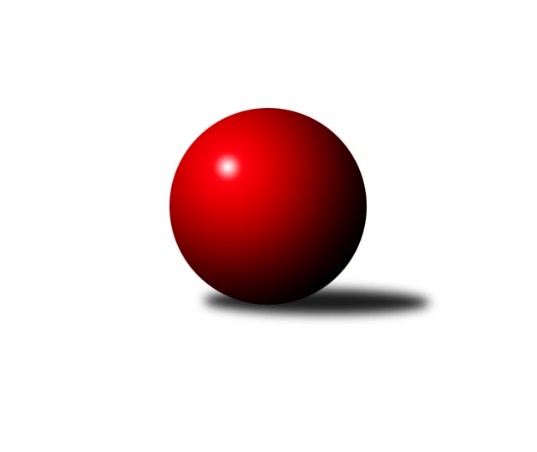 Č.16Ročník 2021/2022	23.5.2024 Okresní přebor OL PV 2021/2022Statistika 16. kolaTabulka družstev:		družstvo	záp	výh	rem	proh	skore	sety	průměr	body	plné	dorážka	chyby	1.	SK Sigma C	13	10	0	3	84 : 46 	(62.0 : 36.0)	1636	20	1141	495	32.5	2.	KK Šternberk	13	10	0	3	76 : 54 	(46.5 : 45.5)	1614	20	1120	493	40.6	3.	HKK Olomouc D	13	9	0	4	86 : 44 	(66.0 : 38.0)	1668	18	1164	504	31.8	4.	TJ Sokol Horka nad Moravou	13	9	0	4	82 : 48 	(60.5 : 37.5)	1677	18	1175	502	36.2	5.	KK Lipník B	13	9	0	4	78 : 52 	(56.0 : 48.0)	1568	18	1109	459	35.5	6.	SK Sigma A	13	9	0	4	76 : 54 	(59.0 : 45.0)	1566	18	1109	457	40.1	7.	Sokol Přemyslovice C	12	6	1	5	67 : 53 	(54.0 : 42.0)	1617	13	1155	462	37.9	8.	KK Troubelice B	13	6	0	7	62 : 68 	(47.5 : 44.5)	1584	12	1129	455	43.5	9.	TJ Tatran Litovel C	12	4	1	7	53 : 67 	(42.5 : 53.5)	1505	9	1079	426	45.8	10.	TJ Prostějov C	13	4	0	9	54 : 76 	(46.5 : 51.5)	1392	8	988	404	38.6	11.	TJ Prostějov D	13	3	0	10	40 : 90 	(34.5 : 63.5)	1556	6	1113	443	39.7	12.	KK Troubelice A	13	2	0	11	50 : 80 	(41.0 : 51.0)	1532	4	1074	458	42.8	13.	HKK Olomouc E	12	1	0	11	22 : 98 	(18.0 : 78.0)	1462	2	1041	422	53.2Tabulka doma:		družstvo	záp	výh	rem	proh	skore	sety	průměr	body	maximum	minimum	1.	SK Sigma C	6	6	0	0	50 : 10 	(35.0 : 13.0)	1681	12	1708	1646	2.	KK Lipník B	7	6	0	1	50 : 20 	(33.5 : 22.5)	1602	12	1683	1551	3.	TJ Sokol Horka nad Moravou	8	6	0	2	50 : 30 	(37.5 : 20.5)	1644	12	1686	1609	4.	HKK Olomouc D	8	5	0	3	52 : 28 	(41.0 : 23.0)	1649	10	1751	1579	5.	KK Šternberk	7	5	0	2	44 : 26 	(29.5 : 20.5)	1563	10	1663	1438	6.	SK Sigma A	6	4	0	2	30 : 30 	(27.0 : 21.0)	1570	8	1619	1537	7.	TJ Tatran Litovel C	5	3	1	1	33 : 17 	(20.0 : 20.0)	1607	7	1738	1467	8.	Sokol Přemyslovice C	5	3	0	2	30 : 20 	(23.0 : 17.0)	1616	6	1682	1589	9.	TJ Prostějov C	6	3	0	3	30 : 30 	(21.5 : 20.5)	1630	6	1701	1492	10.	KK Troubelice B	7	3	0	4	30 : 40 	(25.5 : 24.5)	1544	6	1565	1514	11.	KK Troubelice A	7	2	0	5	34 : 36 	(28.0 : 22.0)	1557	4	1593	1528	12.	HKK Olomouc E	5	1	0	4	12 : 38 	(7.0 : 33.0)	1454	2	1523	1348	13.	TJ Prostějov D	6	0	0	6	12 : 48 	(13.0 : 35.0)	1559	0	1599	1496Tabulka venku:		družstvo	záp	výh	rem	proh	skore	sety	průměr	body	maximum	minimum	1.	SK Sigma A	7	5	0	2	46 : 24 	(32.0 : 24.0)	1572	10	1633	1495	2.	KK Šternberk	6	5	0	1	32 : 28 	(17.0 : 25.0)	1624	10	1693	1547	3.	HKK Olomouc D	5	4	0	1	34 : 16 	(25.0 : 15.0)	1672	8	1724	1608	4.	SK Sigma C	7	4	0	3	34 : 36 	(27.0 : 23.0)	1626	8	1704	1534	5.	Sokol Přemyslovice C	7	3	1	3	37 : 33 	(31.0 : 25.0)	1617	7	1738	1561	6.	TJ Sokol Horka nad Moravou	5	3	0	2	32 : 18 	(23.0 : 17.0)	1675	6	1759	1604	7.	KK Troubelice B	6	3	0	3	32 : 28 	(22.0 : 20.0)	1581	6	1675	1497	8.	KK Lipník B	6	3	0	3	28 : 32 	(22.5 : 25.5)	1561	6	1592	1533	9.	TJ Prostějov D	7	3	0	4	28 : 42 	(21.5 : 28.5)	1560	6	1638	1493	10.	TJ Prostějov C	7	1	0	6	24 : 46 	(25.0 : 31.0)	1353	2	1557	1111	11.	TJ Tatran Litovel C	7	1	0	6	20 : 50 	(22.5 : 33.5)	1484	2	1626	1120	12.	KK Troubelice A	6	0	0	6	16 : 44 	(13.0 : 29.0)	1524	0	1588	1421	13.	HKK Olomouc E	7	0	0	7	10 : 60 	(11.0 : 45.0)	1464	0	1519	1421Tabulka podzimní části:		družstvo	záp	výh	rem	proh	skore	sety	průměr	body	doma	venku	1.	HKK Olomouc D	12	9	0	3	84 : 36 	(63.0 : 33.0)	1680	18 	5 	0 	3 	4 	0 	0	2.	TJ Sokol Horka nad Moravou	12	9	0	3	78 : 42 	(56.5 : 33.5)	1677	18 	6 	0 	2 	3 	0 	1	3.	SK Sigma C	12	9	0	3	78 : 42 	(58.0 : 32.0)	1636	18 	5 	0 	0 	4 	0 	3	4.	SK Sigma A	12	9	0	3	74 : 46 	(56.5 : 39.5)	1572	18 	4 	0 	2 	5 	0 	1	5.	KK Šternberk	12	9	0	3	68 : 52 	(44.5 : 45.5)	1613	18 	4 	0 	2 	5 	0 	1	6.	KK Lipník B	12	8	0	4	70 : 50 	(51.0 : 45.0)	1566	16 	5 	0 	1 	3 	0 	3	7.	Sokol Přemyslovice C	12	6	1	5	67 : 53 	(54.0 : 42.0)	1617	13 	3 	0 	2 	3 	1 	3	8.	KK Troubelice B	12	5	0	7	54 : 66 	(41.5 : 42.5)	1579	10 	3 	0 	4 	2 	0 	3	9.	TJ Tatran Litovel C	12	4	1	7	53 : 67 	(42.5 : 53.5)	1505	9 	3 	1 	1 	1 	0 	6	10.	TJ Prostějov C	12	3	0	9	46 : 74 	(41.0 : 49.0)	1392	6 	2 	0 	3 	1 	0 	6	11.	TJ Prostějov D	12	3	0	9	38 : 82 	(32.5 : 57.5)	1557	6 	0 	0 	5 	3 	0 	4	12.	KK Troubelice A	12	2	0	10	48 : 72 	(41.0 : 49.0)	1545	4 	2 	0 	5 	0 	0 	5	13.	HKK Olomouc E	12	1	0	11	22 : 98 	(18.0 : 78.0)	1462	2 	1 	0 	4 	0 	0 	7Tabulka jarní části:		družstvo	záp	výh	rem	proh	skore	sety	průměr	body	doma	venku	1.	KK Lipník B	1	1	0	0	8 : 2 	(5.0 : 3.0)	1683	2 	1 	0 	0 	0 	0 	0 	2.	TJ Prostějov C	1	1	0	0	8 : 2 	(5.5 : 2.5)	1647	2 	1 	0 	0 	0 	0 	0 	3.	KK Troubelice B	1	1	0	0	8 : 2 	(6.0 : 2.0)	1609	2 	0 	0 	0 	1 	0 	0 	4.	KK Šternberk	1	1	0	0	8 : 2 	(2.0 : 0.0)	1598	2 	1 	0 	0 	0 	0 	0 	5.	SK Sigma C	1	1	0	0	6 : 4 	(4.0 : 4.0)	1679	2 	1 	0 	0 	0 	0 	0 	6.	HKK Olomouc E	0	0	0	0	0 : 0 	(0.0 : 0.0)	0	0 	0 	0 	0 	0 	0 	0 	7.	TJ Tatran Litovel C	0	0	0	0	0 : 0 	(0.0 : 0.0)	0	0 	0 	0 	0 	0 	0 	0 	8.	Sokol Přemyslovice C	0	0	0	0	0 : 0 	(0.0 : 0.0)	0	0 	0 	0 	0 	0 	0 	0 	9.	TJ Sokol Horka nad Moravou	1	0	0	1	4 : 6 	(4.0 : 4.0)	1635	0 	0 	0 	0 	0 	0 	1 	10.	HKK Olomouc D	1	0	0	1	2 : 8 	(3.0 : 5.0)	1608	0 	0 	0 	0 	0 	0 	1 	11.	TJ Prostějov D	1	0	0	1	2 : 8 	(2.0 : 6.0)	1551	0 	0 	0 	1 	0 	0 	0 	12.	SK Sigma A	1	0	0	1	2 : 8 	(2.5 : 5.5)	1530	0 	0 	0 	0 	0 	0 	1 	13.	KK Troubelice A	1	0	0	1	2 : 8 	(0.0 : 2.0)	1462	0 	0 	0 	0 	0 	0 	1 Zisk bodů pro družstvo:		jméno hráče	družstvo	body	zápasy	v %	dílčí body	sety	v %	1.	Radek Hejtman 	HKK Olomouc D 	28	/	15	(93%)		/		(%)	2.	Petr Pick 	KK Šternberk  	26	/	13	(100%)		/		(%)	3.	Jiří Vodák 	TJ Sokol Horka nad Moravou 	24	/	14	(86%)		/		(%)	4.	František Zatloukal 	TJ Sokol Horka nad Moravou 	24	/	15	(80%)		/		(%)	5.	Jiří Malíšek 	SK Sigma A 	24	/	15	(80%)		/		(%)	6.	Michal Svoboda 	HKK Olomouc D 	24	/	15	(80%)		/		(%)	7.	Miloslav Vaculík 	KK Troubelice B 	24	/	15	(80%)		/		(%)	8.	Jiří Maitner 	KK Troubelice A 	22	/	14	(79%)		/		(%)	9.	Jiří Kráčmar 	TJ Tatran Litovel C 	20	/	11	(91%)		/		(%)	10.	Dušan Žouželka 	TJ Tatran Litovel C 	20	/	13	(77%)		/		(%)	11.	Jan Smékal 	KK Troubelice B 	20	/	14	(71%)		/		(%)	12.	Petr Vašíček 	SK Sigma A 	20	/	15	(67%)		/		(%)	13.	Aleš Zaoral 	TJ Sokol Horka nad Moravou 	20	/	15	(67%)		/		(%)	14.	Petr Hájek 	SK Sigma C 	18	/	10	(90%)		/		(%)	15.	Jiří Zapletal 	Sokol Přemyslovice C 	18	/	10	(90%)		/		(%)	16.	Jaroslav Koppa 	KK Lipník B 	18	/	10	(90%)		/		(%)	17.	Bohuslav Toman 	Sokol Přemyslovice C 	18	/	12	(75%)		/		(%)	18.	Jaroslav Peřina 	KK Lipník B 	18	/	13	(69%)		/		(%)	19.	Jiří Ocetek 	-- volný los -- 	18	/	13	(69%)		/		(%)	20.	Karel Zvěřina 	SK Sigma C 	18	/	14	(64%)		/		(%)	21.	Vlastimil Hejtman 	HKK Olomouc D 	16	/	11	(73%)		/		(%)	22.	Magda Leitgebová 	TJ Prostějov D 	16	/	11	(73%)		/		(%)	23.	Jan Tögel 	-- volný los -- 	16	/	11	(73%)		/		(%)	24.	Pavel Černohous 	TJ Prostějov C 	16	/	13	(62%)		/		(%)	25.	Miroslav Hyc 	SK Sigma C 	16	/	14	(57%)		/		(%)	26.	Jiří Miller 	KK Šternberk  	16	/	14	(57%)		/		(%)	27.	Milan Král 	SK Sigma A 	16	/	15	(53%)		/		(%)	28.	Miroslav Kubáč 	KK Troubelice A 	14	/	11	(64%)		/		(%)	29.	Jaroslav Peřina 	SK Sigma C 	14	/	11	(64%)		/		(%)	30.	Zbyněk Sobota 	HKK Olomouc E 	12	/	8	(75%)		/		(%)	31.	František Všetička 	-- volný los -- 	12	/	10	(60%)		/		(%)	32.	Petr Mandl 	HKK Olomouc D 	12	/	11	(55%)		/		(%)	33.	Miroslav Machalíček 	-- volný los -- 	12	/	12	(50%)		/		(%)	34.	Eva Paňáková 	TJ Prostějov D 	12	/	13	(46%)		/		(%)	35.	Josef Šilbert 	-- volný los -- 	12	/	14	(43%)		/		(%)	36.	Pavel Močár 	Sokol Přemyslovice C 	10	/	6	(83%)		/		(%)	37.	Marek Čépe 	TJ Prostějov C 	10	/	11	(45%)		/		(%)	38.	Martin Sekanina 	KK Lipník B 	10	/	12	(42%)		/		(%)	39.	Pavel Řezníček 	KK Troubelice B 	10	/	14	(36%)		/		(%)	40.	Michal Dolejš 	KK Lipník B 	8	/	9	(44%)		/		(%)	41.	Oldřich Pajchl 	Sokol Přemyslovice C 	8	/	10	(40%)		/		(%)	42.	Kamil Vinklárek 	KK Šternberk  	8	/	11	(36%)		/		(%)	43.	Miroslav Rédl 	TJ Sokol Horka nad Moravou 	8	/	12	(33%)		/		(%)	44.	Josef Klaban 	KK Šternberk  	8	/	13	(31%)		/		(%)	45.	Radim Vlček 	SK Sigma A 	6	/	3	(100%)		/		(%)	46.	Michal Sosík 	TJ Prostějov C 	6	/	5	(60%)		/		(%)	47.	Zdeněk Zapletal 	TJ Prostějov D 	6	/	6	(50%)		/		(%)	48.	Vít Zapletal 	Sokol Přemyslovice C 	6	/	6	(50%)		/		(%)	49.	Jozef Gubala 	KK Troubelice A 	6	/	7	(43%)		/		(%)	50.	Jiří Vrobel 	TJ Tatran Litovel C 	6	/	7	(43%)		/		(%)	51.	Miroslav Kotráš 	KK Troubelice A 	6	/	11	(27%)		/		(%)	52.	Denisa Nováková 	TJ Prostějov D 	6	/	11	(27%)		/		(%)	53.	Alena Kopecká 	HKK Olomouc E 	6	/	15	(20%)		/		(%)	54.	Marie Říhová 	HKK Olomouc E 	6	/	15	(20%)		/		(%)	55.	Stanislav Feike 	TJ Prostějov C 	4	/	3	(67%)		/		(%)	56.	Libuše Mrázová 	HKK Olomouc E 	4	/	4	(50%)		/		(%)	57.	František Kropáč 	KK Troubelice A 	4	/	5	(40%)		/		(%)	58.	Jaroslav Kopáč 	HKK Olomouc D 	4	/	6	(33%)		/		(%)	59.	Svatopluk Opavský 	KK Šternberk  	4	/	6	(33%)		/		(%)	60.	Vojtěch Onderka 	KK Lipník B 	4	/	6	(33%)		/		(%)	61.	František Baslar 	SK Sigma C 	4	/	7	(29%)		/		(%)	62.	Jitka Sobotová 	-- volný los -- 	4	/	10	(20%)		/		(%)	63.	Josef Čapka 	TJ Prostějov C 	4	/	11	(18%)		/		(%)	64.	Lubomír Blinka 	TJ Tatran Litovel C 	4	/	11	(18%)		/		(%)	65.	Alena Machalíčková 	-- volný los -- 	4	/	11	(18%)		/		(%)	66.	Jaroslav Pospíšil 	SK Sigma A 	4	/	12	(17%)		/		(%)	67.	Jaroslav Pěcha 	KK Lipník B 	2	/	1	(100%)		/		(%)	68.	Václav Kovařík 	TJ Prostějov C 	2	/	2	(50%)		/		(%)	69.	Vlastimil Štěbra 	TJ Prostějov D 	2	/	2	(50%)		/		(%)	70.	Ondřej Smékal 	Sokol Přemyslovice C 	2	/	3	(33%)		/		(%)	71.	Pavel Močár ml.	Sokol Přemyslovice C 	2	/	3	(33%)		/		(%)	72.	Daniel Kolář 	KK Lipník B 	2	/	3	(33%)		/		(%)	73.	Lucie Slavíková 	HKK Olomouc E 	2	/	4	(25%)		/		(%)	74.	Zdeněk Chudožilov 	TJ Prostějov C 	2	/	7	(14%)		/		(%)	75.	Martin Spisar 	TJ Prostějov D 	2	/	8	(13%)		/		(%)	76.	Jana Suralová 	KK Troubelice A 	2	/	10	(10%)		/		(%)	77.	Vlastimil Kozák 	TJ Tatran Litovel C 	2	/	11	(9%)		/		(%)	78.	Aneta Krzystková 	HKK Olomouc E 	2	/	11	(9%)		/		(%)	79.	Jan Šívr 	-- volný los -- 	2	/	13	(8%)		/		(%)	80.	Drahoslav Smékal 	KK Troubelice B 	2	/	14	(7%)		/		(%)	81.	David Rozsypal 	TJ Prostějov C 	0	/	1	(0%)		/		(%)	82.	Michal Mainuš 	KK Lipník B 	0	/	1	(0%)		/		(%)	83.	Karel Blinka 	TJ Tatran Litovel C 	0	/	1	(0%)		/		(%)	84.	Ladislav Polách 	KK Troubelice B 	0	/	1	(0%)		/		(%)	85.	Vladimír Holík 	TJ Sokol Horka nad Moravou 	0	/	1	(0%)		/		(%)	86.	Zdeněk Khol 	KK Lipník B 	0	/	1	(0%)		/		(%)	87.	Jaromír Vémola 	KK Šternberk  	0	/	1	(0%)		/		(%)	88.	Antonín Jánoš 	HKK Olomouc E 	0	/	1	(0%)		/		(%)	89.	Viktor Hula 	KK Troubelice B 	0	/	2	(0%)		/		(%)	90.	Luboš Brázda 	-- volný los -- 	0	/	2	(0%)		/		(%)	91.	Helena Hejtmanová 	HKK Olomouc D 	0	/	2	(0%)		/		(%)	92.	Martin Uličník 	TJ Sokol Horka nad Moravou 	0	/	3	(0%)		/		(%)	93.	Milan Dvorský 	Sokol Přemyslovice C 	0	/	4	(0%)		/		(%)	94.	Jana Kührová 	TJ Prostějov D 	0	/	5	(0%)		/		(%)	95.	Jan Oprštěný 	-- volný los -- 	0	/	5	(0%)		/		(%)Průměry na kuželnách:		kuželna	průměr	plné	dorážka	chyby	výkon na hráče	1.	TJ  Prostějov, 3-4	1643	1139	503	35.0	(410.8)	2.	Sokol Přemyslovice, 3-4	1604	1144	460	36.4	(401.1)	3.	HKK Olomouc, 7-8	1584	1126	458	41.0	(396.1)	4.	HKK Olomouc, 1-2	1583	1117	465	39.8	(395.8)	5.	KK Lipník nad Bečvou, 1-2	1578	1100	478	33.1	(394.6)	6.	TJ  Prostějov, 1-2	1572	1103	469	43.0	(393.1)	7.	SK Sigma MŽ Olomouc, 1-2	1556	1106	450	42.0	(389.1)	8.	KKŽ Šternberk, 1-2	1527	1081	446	42.1	(381.9)	9.	HKK Olomouc, 5-6	0	0	0	0.0	(0.0)Nejlepší výkony na kuželnách:TJ  Prostějov, 3-4TJ Sokol Horka nad Moravou	1735	6. kolo	Jiří Vodák 	TJ Sokol Horka nad Moravou	470	6. koloTJ Prostějov C	1701	12. kolo	Pavel Černohous 	TJ Prostějov C	450	6. koloTJ Prostějov C	1698	2. kolo	Petr Mandl 	HKK Olomouc D	449	4. koloTJ Prostějov C	1669	6. kolo	František Kropáč 	KK Troubelice A	448	2. koloHKK Olomouc D	1655	4. kolo	Marek Čépe 	TJ Prostějov C	446	2. kolo-- volný los --	1649	10. kolo	František Zatloukal 	TJ Sokol Horka nad Moravou	444	6. koloTJ Prostějov C	1647	16. kolo	Marek Čépe 	TJ Prostějov C	443	12. koloTJ Prostějov C	1637	10. kolo	Jiří Ocetek 	-- volný los --	443	10. koloKK Troubelice B	1608	15. kolo	Michal Sosík 	TJ Prostějov C	437	2. koloKK Troubelice A	1588	2. kolo	Marek Čépe 	TJ Prostějov C	437	6. koloSokol Přemyslovice, 3-4Sokol Přemyslovice C	1682	11. kolo	Pavel Močár 	Sokol Přemyslovice C	456	2. koloSokol Přemyslovice C	1674	8. kolo	Bohuslav Toman 	Sokol Přemyslovice C	453	11. koloHKK Olomouc D	1658	2. kolo	Jiří Zapletal 	Sokol Přemyslovice C	446	8. koloTJ Sokol Horka nad Moravou	1644	4. kolo	Radek Hejtman 	HKK Olomouc D	443	2. koloSokol Přemyslovice C	1614	2. kolo	Michal Svoboda 	HKK Olomouc D	431	2. koloSokol Přemyslovice C	1599	15. kolo	Bohuslav Toman 	Sokol Přemyslovice C	431	15. koloSokol Přemyslovice C	1597	13. kolo	Jiří Zapletal 	Sokol Přemyslovice C	425	4. koloSokol Přemyslovice C	1589	4. kolo	Pavel Močár 	Sokol Přemyslovice C	425	8. koloKK Troubelice A	1586	15. kolo	Aleš Zaoral 	TJ Sokol Horka nad Moravou	424	4. koloKK Troubelice B	1571	13. kolo	Petr Pick 	KK Šternberk 	422	11. koloHKK Olomouc, 7-8HKK Olomouc D	1751	14. kolo	Petr Pick 	KK Šternberk 	516	3. koloHKK Olomouc D	1718	10. kolo	Jiří Maitner 	KK Troubelice A	461	7. koloSK Sigma C	1696	14. kolo	Radek Hejtman 	HKK Olomouc D	459	9. koloKK Troubelice B	1675	5. kolo	Radek Hejtman 	HKK Olomouc D	457	5. koloKK Šternberk 	1658	3. kolo	Petr Mandl 	HKK Olomouc D	457	14. koloHKK Olomouc D	1646	12. kolo	Radek Hejtman 	HKK Olomouc D	453	1. koloHKK Olomouc D	1643	1. kolo	Michal Svoboda 	HKK Olomouc D	447	3. koloTJ Prostějov D	1638	9. kolo	Radek Hejtman 	HKK Olomouc D	446	7. koloHKK Olomouc D	1631	9. kolo	Miloslav Vaculík 	KK Troubelice B	446	5. koloHKK Olomouc D	1612	3. kolo	Jiří Kráčmar 	TJ Tatran Litovel C	446	12. koloHKK Olomouc, 1-2SK Sigma C	1734	5. kolo	Radek Hejtman 	HKK Olomouc D	481	11. koloHKK Olomouc D	1714	11. kolo	Karel Zvěřina 	SK Sigma C	473	7. koloSK Sigma C	1708	7. kolo	Petr Hájek 	SK Sigma C	472	7. koloSK Sigma C	1698	11. kolo	Miroslav Hyc 	SK Sigma C	467	5. koloSK Sigma C	1698	2. kolo	František Zatloukal 	TJ Sokol Horka nad Moravou	462	9. koloKK Šternberk 	1693	5. kolo	Petr Hájek 	SK Sigma C	461	15. koloTJ Sokol Horka nad Moravou	1686	3. kolo	František Zatloukal 	TJ Sokol Horka nad Moravou	460	16. koloTJ Sokol Horka nad Moravou	1681	14. kolo	Aleš Zaoral 	TJ Sokol Horka nad Moravou	457	7. koloSK Sigma C	1679	16. kolo	Petr Pick 	KK Šternberk 	456	5. koloTJ Sokol Horka nad Moravou	1664	1. kolo	Miroslav Hyc 	SK Sigma C	455	2. koloKK Lipník nad Bečvou, 1-2KK Lipník B	1683	16. kolo	Jaroslav Koppa 	KK Lipník B	472	16. koloKK Lipník B	1653	9. kolo	Martin Sekanina 	KK Lipník B	463	9. koloSokol Přemyslovice C	1638	9. kolo	Jaroslav Peřina 	KK Lipník B	436	16. koloKK Lipník B	1610	6. kolo	Vlastimil Hejtman 	HKK Olomouc D	433	16. koloHKK Olomouc D	1608	16. kolo	Jaroslav Koppa 	KK Lipník B	433	9. koloKK Lipník B	1584	2. kolo	Jaroslav Peřina 	KK Lipník B	429	2. koloSK Sigma A	1577	13. kolo	Radim Vlček 	SK Sigma A	428	13. koloKK Lipník B	1575	4. kolo	Jaroslav Koppa 	KK Lipník B	427	6. koloKK Lipník B	1559	13. kolo	Petr Hájek 	SK Sigma C	425	6. koloKK Lipník B	1551	11. kolo	Oldřich Pajchl 	Sokol Přemyslovice C	423	9. koloTJ  Prostějov, 1-2TJ Tatran Litovel C	1738	5. kolo	Oldřich Pajchl 	Sokol Přemyslovice C	496	5. koloSokol Přemyslovice C	1738	5. kolo	Petr Hájek 	SK Sigma C	482	4. koloTJ Prostějov D	1716	6. kolo	Petr Pick 	KK Šternberk 	476	12. koloSK Sigma C	1704	4. kolo	Zdeněk Zapletal 	TJ Prostějov D	473	6. koloKK Šternberk 	1650	12. kolo	Jiří Kráčmar 	TJ Tatran Litovel C	464	3. koloSK Sigma A	1633	9. kolo	Dušan Žouželka 	TJ Tatran Litovel C	461	5. koloSokol Přemyslovice C	1632	10. kolo	Pavel Černohous 	TJ Prostějov C	452	7. koloTJ Tatran Litovel C	1632	7. kolo	Jiří Kráčmar 	TJ Tatran Litovel C	452	15. koloTJ Tatran Litovel C	1624	3. kolo	Petr Vašíček 	SK Sigma A	447	9. koloTJ Tatran Litovel C	1623	15. kolo	Jan Smékal 	KK Troubelice B	446	16. koloSK Sigma MŽ Olomouc, 1-2HKK Olomouc D	1725	15. kolo	Petr Pick 	KK Šternberk 	468	1. koloHKK Olomouc D	1724	6. kolo	František Zatloukal 	TJ Sokol Horka nad Moravou	466	2. koloSK Sigma A	1695	12. kolo	Radek Hejtman 	HKK Olomouc D	460	15. koloTJ Sokol Horka nad Moravou	1678	2. kolo	Jan Smékal 	KK Troubelice B	459	4. koloSokol Přemyslovice C	1641	14. kolo	Radek Hejtman 	HKK Olomouc D	458	6. koloSK Sigma A	1621	2. kolo	Jiří Malíšek 	SK Sigma A	457	8. koloSK Sigma A	1619	8. kolo	Jiří Vodák 	TJ Sokol Horka nad Moravou	456	2. koloSK Sigma C	1615	12. kolo	Radim Vlček 	SK Sigma A	454	12. koloSK Sigma C	1615	10. kolo	Petr Vašíček 	SK Sigma A	449	6. koloKK Troubelice A	1613	13. kolo	Jan Smékal 	KK Troubelice B	448	1. koloKKŽ Šternberk, 1-2KK Šternberk 	1663	10. kolo	Petr Pick 	KK Šternberk 	461	10. koloKK Šternberk 	1598	16. kolo	Petr Hájek 	SK Sigma C	451	8. koloSK Sigma C	1595	8. kolo	Petr Pick 	KK Šternberk 	430	4. koloKK Šternberk 	1584	8. kolo	Jiří Miller 	KK Šternberk 	429	10. koloKK Šternberk 	1558	13. kolo	Jaroslav Peřina 	KK Lipník B	427	10. koloKK Šternberk 	1555	4. kolo	Petr Pick 	KK Šternberk 	427	13. koloKK Šternberk 	1547	6. kolo	Zbyněk Sobota 	HKK Olomouc E	426	4. koloKK Šternberk 	1546	2. kolo	Petr Pick 	KK Šternberk 	425	8. koloKK Lipník B	1536	10. kolo	Petr Pick 	KK Šternberk 	421	2. koloTJ Prostějov C	1502	13. kolo	Petr Pick 	KK Šternberk 	418	16. koloHKK Olomouc, 5-6TJ Sokol Horka nad Moravou	1759	12. kolo	Jiří Vodák 	TJ Sokol Horka nad Moravou	468	12. koloSokol Přemyslovice C	1600	3. kolo	Jiří Ocetek 	-- volný los --	451	1. koloSK Sigma A	1578	7. kolo	Aleš Zaoral 	TJ Sokol Horka nad Moravou	451	12. koloTJ Prostějov D	1535	11. kolo	Zbyněk Sobota 	HKK Olomouc E	431	1. koloHKK Olomouc E	1523	5. kolo	Zbyněk Sobota 	HKK Olomouc E	430	5. kolo-- volný los --	1509	1. kolo	Jiří Malíšek 	SK Sigma A	426	7. kolo-- volný los --	1507	9. kolo	František Zatloukal 	TJ Sokol Horka nad Moravou	421	12. koloHKK Olomouc E	1490	1. kolo	Miroslav Rédl 	TJ Sokol Horka nad Moravou	419	12. koloHKK Olomouc E	1480	12. kolo	Jan Tögel 	-- volný los --	417	9. koloHKK Olomouc E	1479	9. kolo	Libuše Mrázová 	HKK Olomouc E	415	11. koloČetnost výsledků:	8.0 : 2.0	32x	6.0 : 4.0	17x	5.0 : 5.0	1x	4.0 : 6.0	23x	2.0 : 8.0	15x	10.0 : 0.0	7x	0.0 : 10.0	7x